		Philmont 2012		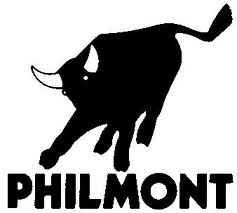 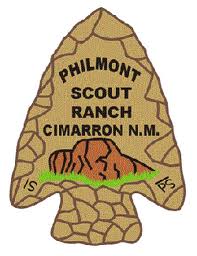 Date Meeting Minutes – January 26, 2012CommentsAll scouts are to wear the same uniform while together.Crew ReportsCrew 1 – Supposed to have event tomorrow, but testing for HS in Monmouth County is taking place then.  Next week will be a few laps at Shark River Park to practice cooking.  Treks are selected, and crew positions are set.  Youth Protection hasn’t been done yet.  Equipment is good.Crew 2 – Was supposed to hike on Sunday, but had to reschedule due to weather.  Positions are selected, along with the trek.  No equipment issues.Crew 3 – Done a little bit of trek selection.  Trek set for this Sat, but county testing is a conflict.  Attendance has improved.  Youth Protection was done.Crew 4 –  Crew assignments are done.  Youth protection is done.  Going to Delaware Water Gap.  Trek selection is submitted.  Tent assignments need to be tweaked due to additional crew member.  Boys performed camp setup and take down at the reservoir.Crew 5 – Youth Protection is done.  Equipment is good.  Positions are set.  Advisor is going to attend WFA in April.  Both advisors attended CPR.  Next month is pack shakedown.  Trek selection was submitted today.Crew 6 – Had a meeting a week or so ago.  Trek selection is done, and will be handed in tonight.  Equipment is set.  Still need to renew CPR and WFA.Crew 7 – Had two hikes since last meeting.  Setup and took down camp.  Did 8.5 miles at Sunfish pond, and 7.5 miles around Manasquan Reservoir.  Watched Youth Protection video.  Positions assigned.  All scouts will have CPR prior to departure.  Had 2 pack shakedown’s.  Each scout has a physical fitness plan depending upon ability.  Have a hike planned in February.Crew 8 – Did youth protection.  Trek selections have been made, but only 3, not 5.  No activity this month.  Still need to get stove issues resolved.Crew 9 – Reviewed orienteering, set schedule for next 3 months, good attendance, some issues with scheduling dates due to conflicts with sports.  Explained importance of the commitment to the crew.  Team building activity on Saturday – bowling.  Blazing Saddles references – boys didn’t understand.  Trail names being given to all crew members.  Facebook group created to aid communication.  Weight loss of advisors combined at 3 lbs.  No equipment issues.Crew 10 – Did a hike earlier in the month.Spring ShakedownMedicals needed for shakedown.Forestburg on April 13-15.  Mini Philmont – get an idea of how crews are working together.  Give time to make adjustments to better prepare.  Identifies any weakness.Every crew member MUST make the shakedown.  Advisors are assigned to other crews.  Staff members at each station will evaluate each crew.Preparing crews mentally can be a challenge, in addition to physically.There are 10 towns with different skills.  Each crew will pick a letter that corresponds with a campsite, and trek.Evaluation sheets will be given to the advisors on Friday night.Each crew leader will check-in with the ranger for the town.Complete the roster and medicals by the March meeting.List of crew and personal gear has been given previously, and must be packed.Crew leaders will take charge and lead their crews.A navigation course will be added this year.Leave no trace principals still need to be utilized.Busses will be at council on Friday the 13th.  No youth are allowed to drive to the event, and if advisors go, Jim must know ahead of time.On Friday evening, staff will meet the crews.  One advisor and crew leader will get packet at mess hall, then go to their campsite.Plan meals between towns.  Meals will be given out on FridayEverything starts on Saturday at 8:00.  Each crew will be given 2 Forestburg maps.Saturday night will be spent at the outpost to be determined by selection.Advisors are only observing, and not offering assistance, unless there is a safety issue.Plan for weekend on Friday night.  Not all information will be known ahead of time as there will be a level of uncertainty.Stations include: stove, first aid, hydration/water purification, navigation, crew organization, model campsite, challenge, shotgun shooting.A little more information will be given out in March.Even though everyone is familiar with Forestburg, the crews should still use map and compass.In Philmont, all advisors, crew leader and trailblazer should have a map.Scout and Crew Payment ProcessEverything is going well.  Ensure you review the payment e-mail, and address any issues with the parents and John.All payments must be made on time as airline tickets are being purchased, and that is a $40k charge, in addition to $30k for Philmont at the end of March.Campership – There were 4 campership applications.  $3200 was given to the council.  Maurice asked for more money, and they gave us an additional $1200.AdministrativeSouthwest has better deals than Continental.  Currently purchasing 8 tickets at a time.Trek selections – 2 crews have the same trek.  The treks should be sent out in February, but Philmont is late with sending them.  Once trek books are received, the final selections must be made by mid-February.Every crew will get a trek selection book, and each crewmember will get a Guidebook to Adventure.Medical Forms – Download 2011 form if needed.  Physicals are due in May, so if a scout has a physical appointment in February they can use the 2011 form.  If you can wait, use the 2012 form.  Another option, get the 2011 form done, but go back when the 2012 form comes out and bring it back to the doctor to fill out.Conservation DaysMay 5 is the conservation day at Quail Hill, and Adam has plenty of work.  He can handle the entire contingent if needed as he has plenty of work.Adam will be contacted to see if May 19th is good for a conservation day.May 19th should still be kept open for those that can’t make the 5th at Quail Hill.First Aid, CPR, YPDoing very well on CPR certifications, and WFA.  2 advisors haven’t told Craig how/when they will get their CPR.  If you haven’t told Craig how you are getting the CPR or WFA certs, please tell him ASAP.  Cards have been received.Only a small amount of Youth Protection, Trek Safely and Hazardous Weather cards have been received.  Just do it, and turn in the cards when complete.All cert cards are given to Philmont at check in and returned during check out.Wasn’t able to get donation, but was able to get CPR pocket barriers for $5.Patches, hats, shirts Vince isn’t at the meeting, but Maurice will give update.  Vince is getting 600 patches made with Vince’s design.Everyone will get one wicking shirt, one cotton shirt, and one hat.  The order spreadsheet will be sent out shortly if you want to order more.Collared advisor shirts will be discussed later.Jim will be asked to send out a picture of the shirts.Scrounge list Bear Bags – Have enoughStill looking for first aid suppliesCommittee meeting dates:Monday	February 27, 2012Thursday	March 29, 2012Thursday	April 26, 2012Thursday	May 24, 2012Monday	June 18, 2012